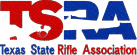 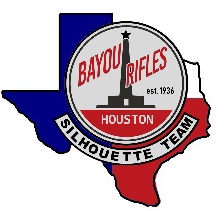 2023 Texas State Smallbore Silhouette Rifle Championship November 11th and 12th, 2023Hosted by: Bayou Rifles Incorporated, Houston, TexasTournament: NRA Registered Smallbore Rifle Silhouette matches will be held at the Bayou Rifles Addicks Range on Saturday, November 11 and Sunday, November 12th. This is a Texas State Rifle Association (TSRA) sanctioned State Championship. This is an NRA Registered State match.  Friday will have two practice air rifle silhouette matches and practice for the smallbore matches.  Saturday will have an 80 shot Hunter Rifle match. Sunday will be a 40 shot Standard Rifle match. Saturday and Sunday will also have introductory 120 shot F-Class and Benchrest silhouette matches.Location: Bayou Rifles Addicks is located at 1187 N. Eldridge Parkway, Houston, TX. 77041 (iMaps/Google Maps).  Locate I-10 west and Eldridge Parkway on a map, from the intersection travel north on Eldridge. Go through the light one block north of the intersection, you will see a tall dike the road travels over. Stay in the right lane. Coming down the dike the road immediately crosses a bridge, turn your right turn signal on and turn right on the gravel road right after the bridge. The gate should be open, the smallbore range is the first range on the left.Rules: All NRA Smallbore Silhouette Rifle rules will apply. Eligibility: NRA membership is not required to participate, but recommended. Texas State Rifle Association membership or out-of-state participation registration is required and can be purchased on the entry form. TSRA annual membership is $40, $30 for seniors (65+) or $5 for juniors.  Out of state entries will require an out of state participation fee ($10).  Only annual TSRA members may win the title of TSRA Texas State Champion.  Classification: NRA Silhouette Classification System/fees apply to all matches and contestants. Please pay your $15 NRA fee, on the NRA website, at least 30 days prior to the match, so current classifications can be verified. Any entry that cannot be verified will participate as a Master class contestant in that match unless there are 3 or more unclassified shooters.Course of Fire/Schedule: Friday November 10th		12:00pm – 6:00pm	Registration, sight in and practice 				2:00pm – 5:00pm 	Practice Air Rifle Matches, two (2) 60 Round MatchesSaturday November 11th 	7:00am			Practice and safety meeting				8:00am			Registration for Hunter Class and F-Class/Benchrest Closes				9:00am			1st Half of the Hunter Rifle Match							1st 40 of the F-Class/Benchrest Match				~1:00pm		2nd Half of the Hunter Rifle Match, shoot offs and awards							2nd 40 Shots of the F-Class/Benchrest MatchSunday November 12th 		7:00am			Practice and safety meeting				8:00am			Registration for Standard Class Closes				9:00am			Standard Rifle Match, shoot offs and awards							3rd 40 Shots of the F-Class/Benchrest MatchSpecial Introductory Silhouette Benchrest/F-Class Match:  Bayou Rifles will also host a special Silhouette Benchrest and F-Class Match to be shot simultaneously with the regular match relays using the same time limits and match program (three 40-shot matches). Targets are 1/5 scale chicken and 1/10 scale pigs, turkeys and rams, all shot at 100 meters.  If you are new to silhouette shooting, want something new and different, are a junior accompanying an adult shooter or are an adult accompanying a junior shooter, come try it!  For more information on these two new silhouette disciplines, click on the North American Silhouette Shooting Association (NASSA) webpage link https://nassasilhouette.org/about-us/whats-new/.  Contact the match director with questions.Practice Air Rifle Matches:  Bayou Rifles will host two 60 round practice air rifle silhouette matches on Friday, November 11 from 2:00pm to 5:00pm.  There will be no advance registration, no fees and no awards for these matches.Safety: Empty Chamber Indicators will be REQUIRED (NRA rule 3.21) in all firearms not in a case/bag while on range property. ECI’s will be supplied if you don’t have one. All firearms MUST be removed from the firing line before the line can be called safe. NO HANDLING OF FIREARMS ON FIRING LINE while the line is safe. NO ALCOHOLIC BEVERAGES ALLOWED ON BRI PROPERTY. Eye and ear protection required on firing line.
Equipment: Rifles must meet NRA specifications. Rifles may be certified prior to the start of the event. Rifles may be re-inspected by the match director, safety officer, or jury at any time during the duration of the match. Only clothing appropriate for existing weather will be permitted. Properly fitting shotgun style vests will be allowed.  Shooting coats, unnecessarily heavy clothing, or anything on the person that would provide artificial support such as clothing having excess padding or stiffening material or which restricts or supports the body in the shooting position may not be worn.Squadding: Squadding will be arranged so that all competitors will have a spotter/score keeper. Requests for squadding will be accommodated as best as possible. These requests are on a first come first serve basis and need to be included with pre-registration.  Spotting scopes and spotter stools will not be provided.  If desired, shooters should bring their own spotter equipment.Target Setting: Target Setters will not be provided. Shooters will reset their targets and help out any shooters who are unable to walk to and from the targets.Entry Fee: Entry fee will be $140 per shooter, $70 for juniors (20 years old or younger as of 12/31/2023).  Special fee of $70 for the F-Class and Benchrest Introductory matches.  There are no fees for the Friday air rifle matches.  Entries and fee payments will close at 8:00am each day.Match Director: 	Kurt Jones			Telephone: 346-432-9174			13902 Aspen Cove Court	E-Mail:  kurtjones55@yahoo.comHouston, TX 77077Registration: Please Pay by in Advance by Check Only or Day of Match In Person by Check or Cash. Make checks payable to: Steve Joens and note that the check is for the Texas State Smallbore Silhouette Rifle Championship. Mail your in advance completed registration form and check to:			Steve Joens			Telephone: 281-787-4344			6939 Shady Lane		E-Mail: joens@swbell.net			Sugar Land, Texas 77479 Lunch will be provided Saturday.Team Entry: Team entries will be accepted prior to 9AM Saturday. Team entry fees will be $15. Team scores will be the combined aggregate scores for all team members. Team entries will be free and accepted only at the match. Team scores will be for National Records and a hardy handshake only.Jury: A jury of 3 will be selected before 9AM Saturday. All protests must be submitted in writing before shoot offs. The jury’s verdict will be final.  The jury will act as the final authority of protests and disputes involving procedures, equipment, or any other grievance filed..										Scoring: Competitors will be required keep score for each other. Competitors are required to examine scorecards after each series and to initial cards before leaving the line. Any scoring discrepancies must be resolved at the end of the shot series involved and before targets are re-set. If a scorecard is signed without correction, the recorded score will stand and no changes will be made.Ties: Ties of individual matches will be decided by reverse animal count except for Match Winner. Ties that cannot be decided by reverse animal count will be decided by sudden death shoot off. Ties for Match Winner and Aggregate Championship will be decided by a five shot shoot off on the appropriate target as determined by the Match DirectorAwards: 	Match Winner 1st in each class* 2nd in each class3rd in each class*** Awards are TBD and may consist of plaques, certificates or cash.  Awards other than High Overall, Aggregate State Champion, and Special Aggregate awards may be cash. Governor’s Twenty Pins will be awarded.Only a TSRA annual members are eligible for the individual rifle and Aggregate state champion titles.Awards will also be given to Silhouette Benchrest and F-Class winners for this exhibition match.More hardy handshakes will be given for the Friday air rifle matches.   *Minimum of 5 competitors***Additional placement awards determined by number of competitors in each class. Overall winners are not eligible for    class awards.Long Runs: Long runs will be fired at the end of each day after the conclusion of shoot-offs and awards. The request to shoot a long run attempt must be made prior to the awards presentation each day.In-A-Row Pins: 5 and 10 In-a-row pins will be awarded upon request.Miscellaneous Information: The range has a very long covered firing line and covered area with limited seating to eat. Feel free to bring your own chairs. There is NO RUNNING WATER at the range. Only portable toilets are available. Addicks range is in a reservoir. Flooding is possible. Generally, any flooding events are forecastable. If the match is to be called because of flooding the call will be made the Monday prior to the match. That should leave anyone with hotel rooms enough time to cancel them. Local hotels can be found using the address for the range. There is a nice Hyatt Regency literally 60 seconds from the range. There is no smoking on the firing line. Please take care with any smoking materials. ANY questions not covered here PLEASE call or email the match director. Pets are allowed on the property but should be supervised and kept on a leash. If you plan on attending, PLEASE include your email address on the entry form.  All match information and updates will be emailed.2023 Texas State Smallbore Silhouette Rifle ChampionshipRegistration FormName________________________________________________________________________________________ Street_________________________________________________________Telephone______________________ City, State, Zip________________________________________________________________________________ E-mail Address________________________________________________________________________________ NRA Membership #_________________________________________ _______Expiration Date______________ TSRA Membership #_______________________________________________Expiration Date_______________Hunter Rifle Classification:  _______					    Standard Rifle Classification:  _______Squadding Requests:Hunter Rifle Match							Standard Rifle Match___________________________________                                             ______________________________________________________________________                                             ______________________________________________________________________                                             ___________________________________Fees:	Match Fee		Smallbore Adult		$140.00		__________				Smallbore Junior		$70.00		__________				F-Class & Benchrest Matches	$70.00		__________	TSRA Membership	Texas Annual Adult		$40.00		__________				Texas Annual Senior (65+)	$30.00		__________					Texas Annual Junior		$5.00		__________				Out of State Participation	$10.00		__________				Total Fees:				__________Make checks payable to Steve JoensMail To: 	Steve Joens				Entry Contact Info:	Steve Joens		6939 Shady Lane						joens@swbell.net		Sugar Land, TX 77479						Call or Text: 281-787-4344										(No calls after 9:00pm central please)